CommunicationCHOOSE WELL – NHS  ENGLAND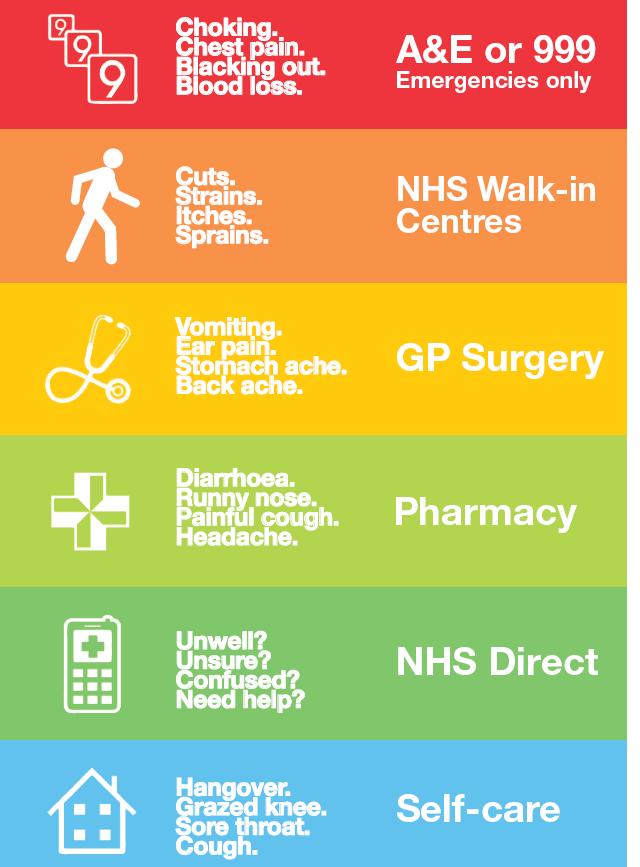 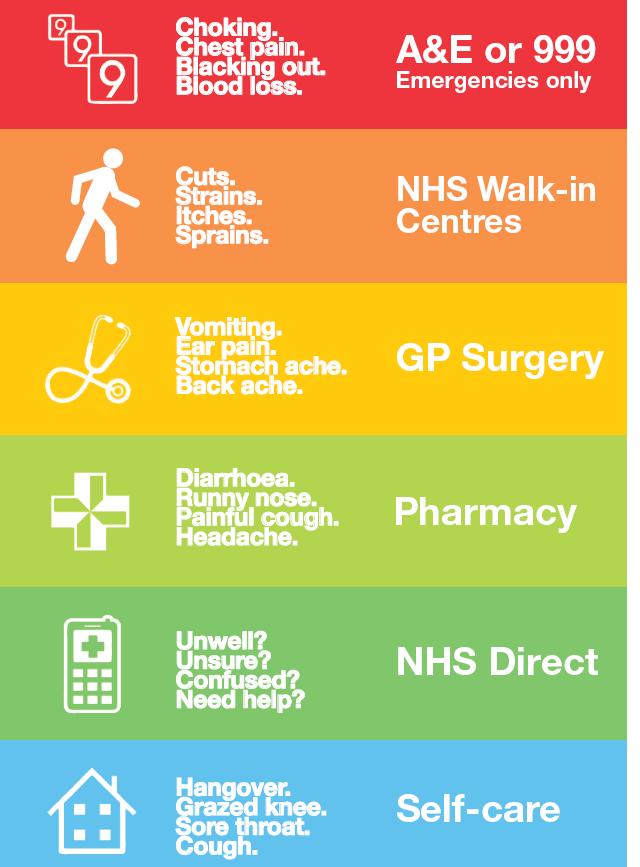 